Abstract submission form for 9th IDMRCSAug. 12, 2023 – Aug. 18, 2023Makuhari Messe, Chiba, JapanImportant notice:You can submit only one abstract for oral presentation.During the preparation of the abstract form, you have to choose the type of presentation (‘oral’, ‘oral or poster’, ‘poster’) and the preferred symposium.  The program committee reserves the right to decide the type of presentation and to ask you to change the symposium to the appropriate one after the program committee evaluation. In case of the change of the symposium, you are requested to show the first and second preferences of the symposia.  Invited speakers should choose ‘Invited talk’ as the type of presentation and the symposium to which they are invited.If you would like to make both oral and poster presentations on the different topics, you are allowed to do so. In this case, you have to submit the two abstract forms, one is for an oral presentation and the other is for a poster presentation.If you have any requests for your presentation, you can write them in the comment column.  Title of the Abstract (14pt, bold, center) Taro Glass1, Jiro Colloid2 & Hanako Polymer1 1Department of Fragile, Graduate School of Science, Strong University, Japan 2Institute of Polymer Research, Naniwa University, Dotonbori, JapanThis document is the template and instructions to help you prepare abstracts to be submitted to "9th IDMRCS" in Makuhari Messe, Chiba, Japan. All presenting authors are requested to submit abstract submission form including one-page abstract via our website: https://9idmrcs.jp/submission.htmlFollowing are the guidelines for the proper formatting of abstracts:Underline the presenting author's name.Affiliations should be numbered in the order of the authors.The abstract must be prepared in English and one page of single-sided A4 format (297×210 mm; 11.7×8.3 inch)).Please leave a margin of 25 mm around all four sides of the page.Use Arial font with 14 pt size for the title and 11 pt size for the affiliation and the main text.MS Word file of the abstract submission form should be submitted together with corresponding PDF file. The name of the files should include the name of the presenter, for example, "Glass.docx" and “Glass.pdf. The file size should not exceed 3MB. 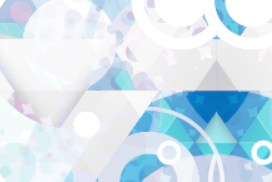 REFERENCES1.aaaaaaaaaaaaaaaaaaaaa2.aaaaaaaaaaaaaaaaaaaaaName:E-mail:Type of presentation (invited talk, oral or poster)First preferred SymposiumSecond preferred SymposiumAdditional comments, if any.Additional comments, if any.